現場見学会「学校法人　福岡学園　福岡看護大学（仮称）新築工事」　○主　催　　　（一社）日本建築構造技術者協会　九州支部　　　　　　　　　　　　　　　　技術委員会　特殊（ＰＣ）系部会　○日　時　　　２０１６年８月１９日（金）　　　１３：３０～１５：３０　○見学場所　　学校法人福岡学園福岡看護大学（仮称）新築工事現場　　　　　　　　　福岡市早良区田村２丁目１１４８－１　　　　　　　　　TEL：（株）熊谷組現場事務所　０９２－８３６－９２５０　○設計・監理　（株）梓設計　九州支社　○施　工　　　（株）熊谷組　九州支店　○建物概要　　地上４階　延床面積　６，６５０．９１㎡　○見　所　　　柱、梁、床にＰＣａ部材を使用した積層工法。　　　　　　　　ＰＣａ梁部材の架設状況　○集合場所　　学校法人福岡学園福岡看護大学（仮称）新築工事現場　○参加費　　　無料（定員２０名　※先着順）　○申込先　　　（株）建研　九州営業所　設計課　小車敬　　　　　　　　FAX：０９２－４７３－０３８６　TEL：０９２－４５１－４１７０　　　　　　　　E-mail：oguruma.kei@kenken-pc.com　　　　　　　　メールまたはFAXにてお申込みください。　○その他　　　・ヘルメットは各自、御持参ください。　　　　　　　　・準備の都合上、見学会の１０日前までにお申し込みください。　　　　　　　　・建築CPD、JSCA建築構造士更新評価点申請予定　　現場見学会「学校法人　福岡学園　福岡看護大学（仮称）新築工事」参加申込書　　会社名：　　　　　　　　　　　　　　　連絡先：　　-----------------------------------------------------------------------------------------------------------------　　参加者氏名：　　-----------------------------------------------------------------------------------------------------------------　　　申込締切日　８月９日（火）現地案内図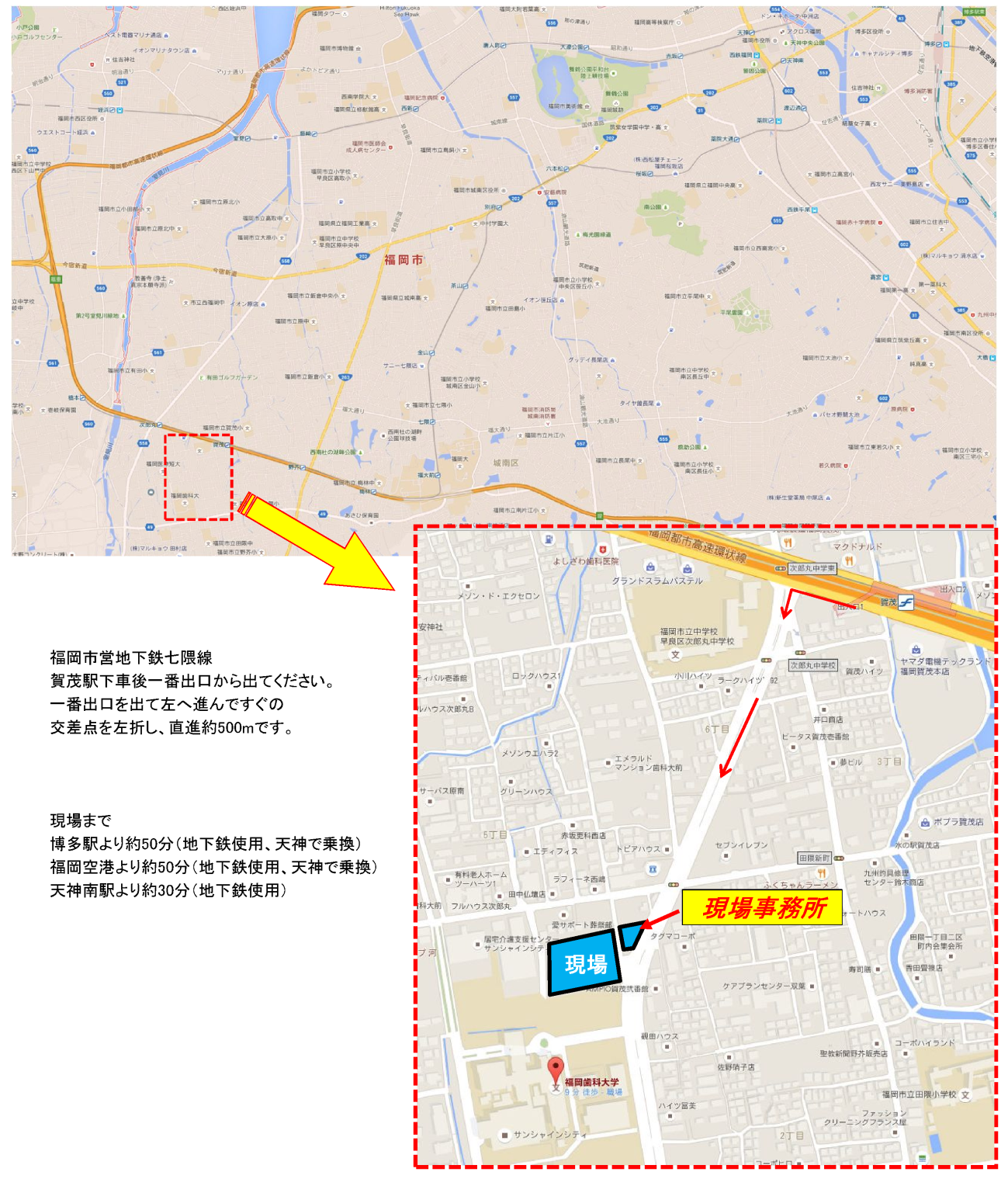 